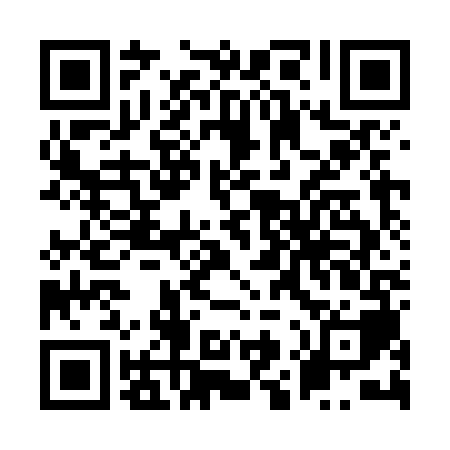 Ramadan times for An Riabhachan, UKMon 11 Mar 2024 - Wed 10 Apr 2024High Latitude Method: Angle Based RulePrayer Calculation Method: Islamic Society of North AmericaAsar Calculation Method: HanafiPrayer times provided by https://www.salahtimes.comDateDayFajrSuhurSunriseDhuhrAsrIftarMaghribIsha11Mon5:005:006:4612:314:126:166:168:0212Tue4:574:576:4412:304:146:186:188:0513Wed4:544:546:4112:304:166:206:208:0714Thu4:514:516:3812:304:186:236:238:1015Fri4:484:486:3512:294:206:256:258:1216Sat4:454:456:3312:294:226:276:278:1417Sun4:424:426:3012:294:236:296:298:1718Mon4:394:396:2712:294:256:316:318:1919Tue4:364:366:2412:284:276:336:338:2220Wed4:334:336:2212:284:296:366:368:2421Thu4:304:306:1912:284:306:386:388:2722Fri4:274:276:1612:274:326:406:408:2923Sat4:244:246:1312:274:346:426:428:3224Sun4:204:206:1012:274:356:446:448:3525Mon4:174:176:0812:264:376:466:468:3726Tue4:144:146:0512:264:396:496:498:4027Wed4:114:116:0212:264:406:516:518:4328Thu4:074:075:5912:264:426:536:538:4529Fri4:044:045:5712:254:446:556:558:4830Sat4:014:015:5412:254:456:576:578:5131Sun4:574:576:511:255:477:597:599:541Mon4:544:546:481:245:488:028:029:572Tue4:504:506:461:245:508:048:049:593Wed4:474:476:431:245:528:068:0610:024Thu4:434:436:401:245:538:088:0810:055Fri4:404:406:371:235:558:108:1010:086Sat4:364:366:351:235:568:128:1210:117Sun4:334:336:321:235:588:158:1510:148Mon4:294:296:291:225:598:178:1710:179Tue4:254:256:271:226:018:198:1910:2110Wed4:224:226:241:226:028:218:2110:24